Приложение 1к Основной профессиональной образовательной программе ПССЗ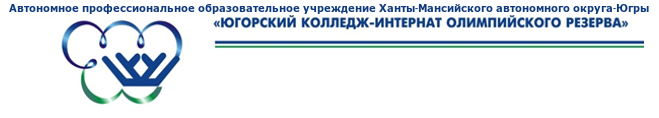 УТВЕРЖДАЮВрио директора                                                                 _______________К.А. Васильев«31» августа 2022г.РАБОЧАЯ ПРОГРАММА ДИСЦИПЛИНЫ ЛИТЕРАТУРАНаправление подготовки (специальность):49.02.01 «Физическая культура»  (повышенный уровень)  Профиль (при наличии): педагог по физической культуре и спорту/тренер/учитель физической культуры* – в соответствии с учебным планомг. Ханты-Мансийск-2022Рабочая программа учебной дисциплины разработана в соответствии с требованиями Федерального государственного образовательного стандарта 49.02.01 «Физическая культура»  (повышенный уровень)по направлению подготовки (профилю направления, специальности) педагог по физической культуре и спорту/тренер/учитель физической культурыРабочая программа учебной дисциплины разработана: М.Н.Старков (преподаватель)                (должность, статус разработчика).Рабочая программа дисциплины рассмотрена на методическом объединении «29» августа2022г. протокол № 1Руководитель структурного подразделения _______________ К.Е.Подтёпина, Ио заместителя директора по УРРабочая программа учебной дисциплины утверждена на заседании  педагогического совета: протокол №11 от «30» августа 2022 г., приказ                  № 782-од от «31» августа 2022 г.Председатель совещательного коллегиального органа по учебной (учебно-методической) работе ________________________ К.А. Васильев,                                                              (Ф.И.О., должность, статус, подпись).Врио директора. СОДЕРЖАНИЕпаспорт ПРОГРАММЫ УЧЕБНОЙ ДИСЦИПЛИНЫ «ЛИТЕРАТУРА»1.1. Область применения программы	Программа учебной дисциплины является частью основной профессиональной образовательной программы в соответствии с ФГОС по специальности (специальностям) СПО / профессии (профессиям) НПО49.02.01.  «Физическая культура» среднего профессионального образования1.2. Место учебной дисциплины в структуре основной профессиональной образовательной программы:__________________ОБЩЕОБРАЗОВАТЕЛЬНЫЙ ЦИКЛ______________1.3. Цели и задачи учебной дисциплины – требования к результатам освоения учебной дисциплины:Содержание программы учебной дисциплины «Литература» направлено на достижение следующих целей и задач:−	воспитание уважения к русскому (родному) языку, который сохраняет и отражает культурные и нравственные ценности, накопленные народом на протяжении веков, осознание связи языка и истории, культуры русского и других народов;−	понимание роли родного языка как основы успешной социализации личности;−	осознание эстетической ценности, потребности сохранить чистоту русского языка как явления национальной культуры;−	формирование мировоззрения, соответствующего современному уровню развития науки и общественной практики, основанного на диалоге культур, а также различных форм общественного сознания, осознание своего места в поликультурном мире;−	способность к речевому самоконтролю; оцениванию устных и письменных высказываний с точки зрения языкового оформления, эффективности достижения поставленных коммуникативных задач;−	готовность и способность к самостоятельной, творческой и ответственной деятельности;−	владение всеми видами речевой деятельности: аудированием, чтением (пониманием), говорением, письмом;−	применение навыков сотрудничества со сверстниками, детьми младшего возраста, взрослыми в процессе речевого общения, образовательной, общественно полезной, учебно-исследовательской, проектной и других видах деятельности;−	овладение нормами речевого поведения в различных ситуациях межличностного и межкультурного общения;−	владение навыками самоанализа и самооценки на основе наблюдений за собственной речью;−	владение умением анализировать текст с точки зрения наличия в нем явной и скрытой, основной и второстепенной информации.В результате освоения дисциплины обучающийся должен обладать общими компетенциями, включающими в себя способность: Общие компетенции (ОК):ОК 1. Понимать сущность и социальную значимость своей будущей профессии, проявлять к ней устойчивый интерес. ОК 2. Организовывать собственную деятельность, определять методы решения профессиональных задач, оценивать их эффективность и качество. ОК 3. Оценивать риски и принимать решения в нестандартных ситуациях. ОК 4. Осуществлять поиск, анализ и оценку информации, необходимой для постановки и решения профессиональных задач, профессионального и личностного развития. ОК 5. Использовать информационно-коммуникационные технологии для совершенствования профессиональной деятельности. ОК 6. Работать в коллективе и команде, взаимодействовать с коллегами и социальными партнерами. ОК 7. Ставить цели, мотивировать деятельность занимающихся физической культурой и спортом, организовывать и контролировать их работу с принятием на себя ответственности за качество учебно-тренировочного процесса и организации физкультурно-спортивных мероприятий и занятий. ОК 8. Самостоятельно определять задачи профессионального и личностного развития, заниматься самообразованием, осознанно планировать повышение квалификации. ОК 9. Осуществлять профессиональную деятельность в условиях обновления ее целей, содержания и смены технологий. ОК 11. Строить профессиональную деятельность с соблюдением правовых норм, ее регулирующих.  	В результате освоения дисциплины обучающийся должен обладать профессиональными компетенциями, соответствующими видам деятельности:Профессиональные компетенции (ПК):ПК 1.1. - Определять цели и задачи, планировать учебно-тренировочные занятия; ПК 1.3. - Руководить соревновательной деятельностью спортсменов; ПК 1.7. - Подбирать, эксплуатировать и готовить к занятиям и соревнованиям спортивное оборудование и инвентарь; ПК 2.1. -Определять цели, задачи и планировать физкультурно- спортивные мероприятия и занятия с различными возрастными группами населения; ПК 2.3. - Мотивировать население различных возрастных групп к участию в физкультурно-спортивной деятельности; ПК 3.3. -Систематизировать педагогический опыт в области физической культуры и спорта на основе изучения профессиональной литературы, самоанализа и анализа деятельности других педагогов; ПК 3.5. - Участвовать в исследовательской и проектной деятельности в области образования, физической культуры и спорта. 1.4. Рекомендуемое количество часов на освоение программы учебной дисциплины:максимальной учебной нагрузки обучающегося - 173 часа, в том числе:обязательной аудиторной учебной нагрузки обучающегося-131 часов;самостоятельной работы обучающегося- 42 часа.2. СТРУКТУРА И СОДЕРЖАНИЕ УЧЕБНОЙ ДИСЦИПЛИНЫ2.1. Объем учебной дисциплины и виды учебной работы2.2. Тематический план и содержание учебной дисциплины«Литература»3. условия реализации УЧЕБНОЙ дисциплины3.1. Требования к минимальному материально-техническому обеспечениюРеализация программы дисциплины требует наличия учебного кабинета русского языка и литературы.Оборудование учебного кабинета:посадочные места по числу студентов (30)рабочее место преподавателя (1)рабочая доска (1)комплект наглядных пособий по предмету «Русский язык» (учебники, словари разных типов, опорные конспекты-плакаты, стенды, карточки, тексты разных типов и стилей речи, художественная литература) (1)Технические средства обучения:мультимедийный проектор,компьютер интерактивная доска,3.2. Информационное обеспечение обученияПеречень рекомендуемых учебных изданий, Интернет-ресурсов, дополнительной литературыРекомендуемая литература:Для обучающихсяРусская литература XIX в. Учебник (ч. 1, 2,). 10 кл. Под ред. А.Н.Архангельского. – М., Дрофа, 20016; Русская литература XXвека, учебник ( ч.1,2) 11 класс.Под редакцией В.В.АгеносоваИнтернет – ресурсы:Электронный ресурс «ГРАМОТА.РУ». Форма доступа:www.gramota.ru Электронный ресурс «Литературоведческие словари». Форма доступа: www.slovari.ruДля педагога.Электронный ресурс «Электронная версия газеты « Литература». Форма доступа: rus.1september.ru Электронный ресурс «Литература». Форма доступа: www.alleng.ru Электронный ресурс «Кабинет литературы». Форма доступа: ruslit.ioso.ru Электронный ресурс «Литература». Форма доступа: www.gramma.ru Электронный ресурс «Литературоведческие словари». Форма доступа: www.slovari.ru4. Контроль и оценка результатов освоения УЧЕБНОЙ ДисциплиныКонтрольи оценка результатов освоения учебной дисциплины осуществляется преподавателем в процессе проведения практических занятий и лабораторных работ, тестирования, а также выполнения студентов индивидуальных заданий, проектов, исследований.Разработчики: 	АПОУ ХМАО-Югры     преподаватель                М.Н.Старков______________________   _________________         _______________  (место работы)                               (занимаемая должность)                 (инициалы, фамилия)Очная форма*Заочная форма*Индекс по учебному плануОДБ.02Группа132Курс1 курс на базе 9 классовСеместр1,2 семестр на базе 9 классовОбщее количество часов:173 часаАудиторные занятия131 часСамостоятельная (внеаудиторная) работа42 часаФорма контроля1 семестр: к/р2 семестр: д/зачетстр.ПАСПОРТ ПРОГРАММЫ УЧЕБНОЙ ДИСЦИПЛИНЫ4СТРУКТУРА и содержание УЧЕБНОЙ ДИСЦИПЛИНЫ6условия реализации  учебной дисциплины21Контроль и оценка результатов Освоения учебной дисциплины23Вид учебной работыКоличество часовМаксимальная учебная нагрузка (всего)173Обязательная аудиторная учебная нагрузка (всего)     131в из них:        лабораторные работы---        практические занятия 54        контрольные работы---Самостоятельная работа обучающегося (всего)42Итоговая аттестация в форме контрольной работы и дифференцированного зачета Итоговая аттестация в форме контрольной работы и дифференцированного зачета Наименование разделов и тем     Содержание учебного материала, практические работы, самостоятельная работа обучающихся     Содержание учебного материала, практические работы, самостоятельная работа обучающихсяОбъем часов121Раздел 1.Литература XIX века.11.Общая характеристика и своеобразие русской литературы. Русская                                          литература на рубеже 18-19 вв.1Тема 1.1.Содержание учебного материала71А.С.Пушкин. Жизненный и творческий путь. Основные темы и мотивы лирики А.С.Пушкина12Поэма А.С.Пушкина  «Медный всадник».13М.Ю. Лермонтов. Сведения из биографии. Характеристика творчества. Основные мотивы лирики14Н.В. Гоголь. Сведения из биографии. «Петербургские повести»15Тема искусства в повести Гоголя «Портрет»16Пр./р. Отзыв о повести Гоголя «Портрет»1   7Пр./р. Культурно-историческое развитие России в середине 19 в, отражение её в литературном процессе1Самостоятельная работа обучающихся1.Составление конспекта по теме «Романтизм. Социальные и философские основы его возникновения»2.Подготовка реферативных сообщений «Жизненный и творческий путь А.С.Пушкина, М.Ю. Лермонтова,  Н.В. Гоголя».3.Анализ художественных произведений.4.Написание сочинений «Значение творческого наследия А.С. Пушкина. Пушкин и наша современность».5.Романтизм. Социальные и философские основы его возникновения.Московское общество любомудров, его философско-эстетическая программа.Основные эстетические принципы реализма. Этапы развития реализма в XIX в.К.Н. БатюшковКульт дружбы и любви в творчестве Батюшкова. Роль поэта в развитии русской поэзии.6.В.А. Жуковский. Художественный мир романтических элегий и баллад.Основная проблематика басен И.А. Крылова. Тема Отечественной войны 1812 г. в басенном творчестве И.А. Крылова.7.Идейное содержание и проблематика комедии А.С. Грибоедова «Горе от ума».Творчество поэтов-декабристов. Особенности гражданско-героического романтизма декабристов, ведущие темы и идеи их творчества (К.Ф. Рылеев, В.Ф. Раевский и др.).8.Южные поэмы А.С. Пушкина, их идейно-художественные особенности, отражение в поэмах черт характера «современного человека».9.Роман «Евгений Онегин» А.С. Пушкина – первый русский реалистический роман, его социальная проблематика, система образов, особенности сюжета и композиции.8Патриотические стихотворения А.С. Пушкина («Клеветникам России», «Бородинская годовщина», «Перед гробницею святой»).10Сказки Пушкина, их проблематика и идейное содержание.Значение творческого наследия А.С. Пушкина. Пушкин и наша современность.11Место и значение поэтов пушкинской «плеяды» в русской поэзии. Своеобразие поэзии Д.В. Давыдова, П.А. Вяземского, Е.А. Баратынского, А.А. Дельвига, Н.М. Языкова, Д.В. Веневитинова.12Тематика и своеобразие ранней лирики М.Ю. Лермонтова, ее жанры, особенности характера лирического героя.13Тема поэта и поэзии в творчестве М.Ю. Лермонтова («Смерть поэта», «Поэт», «Пророк»).Развитие реалистических тенденций в лирике М.Ю. Лермонтова, взаимодействие лирического, драматического и эпического начал в лирике, ее жанровое многообразие.14Социально-философская сущность поэмы М.Ю. Лермонтова «Демон», диалектика добра и зла, бунта и гармонии, любви и ненависти, падения и возрождения в поэме.«Герой нашего времени» как социально-психологический и философский роман М.Ю. Лермонтова, его структура, система образов.15А.В. Кольцов. Органическое единство лирического и эпического начал в песнях Кольцова, особенности их композиции и изобразительных средств.Самостоятельная работа обучающихся1.Составление конспекта по теме «Романтизм. Социальные и философские основы его возникновения»2.Подготовка реферативных сообщений «Жизненный и творческий путь А.С.Пушкина, М.Ю. Лермонтова,  Н.В. Гоголя».3.Анализ художественных произведений.4.Написание сочинений «Значение творческого наследия А.С. Пушкина. Пушкин и наша современность».5.Романтизм. Социальные и философские основы его возникновения.Московское общество любомудров, его философско-эстетическая программа.Основные эстетические принципы реализма. Этапы развития реализма в XIX в.К.Н. БатюшковКульт дружбы и любви в творчестве Батюшкова. Роль поэта в развитии русской поэзии.6.В.А. Жуковский. Художественный мир романтических элегий и баллад.Основная проблематика басен И.А. Крылова. Тема Отечественной войны 1812 г. в басенном творчестве И.А. Крылова.7.Идейное содержание и проблематика комедии А.С. Грибоедова «Горе от ума».Творчество поэтов-декабристов. Особенности гражданско-героического романтизма декабристов, ведущие темы и идеи их творчества (К.Ф. Рылеев, В.Ф. Раевский и др.).8.Южные поэмы А.С. Пушкина, их идейно-художественные особенности, отражение в поэмах черт характера «современного человека».9.Роман «Евгений Онегин» А.С. Пушкина – первый русский реалистический роман, его социальная проблематика, система образов, особенности сюжета и композиции.8Патриотические стихотворения А.С. Пушкина («Клеветникам России», «Бородинская годовщина», «Перед гробницею святой»).10Сказки Пушкина, их проблематика и идейное содержание.Значение творческого наследия А.С. Пушкина. Пушкин и наша современность.11Место и значение поэтов пушкинской «плеяды» в русской поэзии. Своеобразие поэзии Д.В. Давыдова, П.А. Вяземского, Е.А. Баратынского, А.А. Дельвига, Н.М. Языкова, Д.В. Веневитинова.12Тематика и своеобразие ранней лирики М.Ю. Лермонтова, ее жанры, особенности характера лирического героя.13Тема поэта и поэзии в творчестве М.Ю. Лермонтова («Смерть поэта», «Поэт», «Пророк»).Развитие реалистических тенденций в лирике М.Ю. Лермонтова, взаимодействие лирического, драматического и эпического начал в лирике, ее жанровое многообразие.14Социально-философская сущность поэмы М.Ю. Лермонтова «Демон», диалектика добра и зла, бунта и гармонии, любви и ненависти, падения и возрождения в поэме.«Герой нашего времени» как социально-психологический и философский роман М.Ю. Лермонтова, его структура, система образов.15А.В. Кольцов. Органическое единство лирического и эпического начал в песнях Кольцова, особенности их композиции и изобразительных средств.5Тема 1.2.Русская литература второй половины XIX века                                                       Содержание учебного материала                                                       Содержание учебного материала43Тема 1.2.Русская литература второй половины XIX века1Культурно-историческое развитие России середины XIX века, отражение его в литературном процессе. Феномен русской литературы. Жизнеутверждающий и критический реализм.1Тема 1.2.Русская литература второй половины XIX века2Социально-культурная новизна драматургии А.Н. Островского. Драма «Гроза». Город Калинов. Самодуры города Калинова1Тема 1.2.Русская литература второй половины XIX века3Образ Катерины. Конфликт романтической личности с укладом жизни1Тема 1.2.Русская литература второй половины XIX века4Пр./р. Критика пьесы «Гроза»1Тема 1.2.Русская литература второй половины XIX века5 Жизненный и творческий путь  И.А. Гончарова. История романа «Обломов1Тема 1.2.Русская литература второй половины XIX века6Истоки лени Обломова в романе «Обломов»1Тема 1.2.Русская литература второй половины XIX века7Обломов и Штольц. Сравнительная характеристика. Ольга и Обломов. Внутренний мир героев.1Тема 1.2.Русская литература второй половины XIX века8Пр./р. Составление теста по роману «Обломов»1Тема 1.2.Русская литература второй половины XIX века9Жизненный и творческий путь И.С. Тургенева.  Нравственная проблематика романа «Отцы и дети».1Тема 1.2.Русская литература второй половины XIX века10Базаров в системе образов романа. Нигилизм Базарова и пародия на нигилизм в романе (Ситников и Кукшина). 1Тема 1.2.Русская литература второй половины XIX века11Базаров и Кирсановы. Сущность споров, конфликт «отцов» и «детей1Тема 1.2.Русская литература второй половины XIX века12Базаров и Одинцова. Любовная интрига в романе и ее роль в раскрытии идейно-эстетического содержания романа1Тема 1.2.Русская литература второй половины XIX века13 Значение заключительных сцен романа в раскрытии его идейно-эстетического содержания.1Тема 1.2.Русская литература второй половины XIX века14Философская  лирика Ф.И. Тютчева.1Тема 1.2.Русская литература второй половины XIX века15Пр.р. Не то, что мните вы, природа…», «Умом Россию не понять…», «Эти бедные селенья…», «День и ночь». Анализ стихотворений1Тема 1.2.Русская литература второй половины XIX века16Поэзия А.А. Фета как выражение идеала и красоты.1Тема 1.2.Русская литература второй половины XIX века17«Шепот, робкое дыханье…», «Это утро, радость эта…», «Вечер», «Я пришел к тебе с приветом. Анализ стихотворений1Тема 1.2.Русская литература второй половины XIX века       18Поэма Н.А. Некрасова «Кому на Руси жить хорошо» – энциклопедия крестьянской жизни середины XIX века.1Тема 1.2.Русская литература второй половины XIX века19 Проблема счастья.   Образ Матрёны Тимофеевны Многообразие крестьянских типов1Тема 1.2.Русская литература второй половины XIX века20Пр.р. Языковое и стилистическое своеобразие произведений Н. А. Некрасова.1Тема 1.2.Русская литература второй половины XIX века21Особенности повествовательной манеры Н.С. Лескова. Повесть «Очарованный странник1Тема 1.2.Русская литература второй половины XIX века22Образ Ивана Флягина. Тема трагической судьбы талантливого русского человека.1Тема 1.2.Русская литература второй половины XIX века23Пр.р.Традиции житийной литературы в повести «Очарованный странник».1Тема 1.2.Русская литература второй половины XIX века24Жизненный и творческий путь М.Е.Салтыкова-Щедрина. Мировоззрение писателя. 1Тема 1.2.Русская литература второй половины XIX века25Жанровое своеобразие, тематика и проблематика сказок М.Е.Салтыкова-Щедрина1Тема 1.2.Русская литература второй половины XIX века26Замысел, история создания «Истории одного города». Своеобразие жанра, композиции. Образы градоначальников.1Тема 1.2.Русская литература второй половины XIX века27Жизненный и творческий путь Ф.М. Достоевского. Проблематика романа Ф.М. Достоевского «Преступление и наказание».1Тема 1.2.Русская литература второй половины XIX века28Социальные и философские основы бунта Раскольникова. Смысл теории Раскольникова.1Тема 1.2.Русская литература второй половины XIX века29Сны Раскольникова в раскрытии его характера и общей композиции романа.1Тема 1.2.Русская литература второй половины XIX века30Правда» Раскольникова и «правда» Сони.1Тема 1.2.Русская литература второй половины XIX века31Петербург Достоевского в романе «Преступление и наказание»1Тема 1.2.Русская литература второй половины XIX века32 Пр.р.   Споры вокруг романа и его главного героя.1Тема 1.2.Русская литература второй половины XIX века33Жизненный и творческий путь Л.Н. Толстого.Творчество позднего периода Л.Н. Толстого.1Тема 1.2.Русская литература второй половины XIX века34Роман-эпопея «Война и мир». Жанровое своеобразие романа. Особенности композиционной структуры романа.1Тема 1.2.Русская литература второй половины XIX века35Духовные искания Андрея Болконского.1Тема 1.2.Русская литература второй половины XIX века36Духовные искания  Пьера Безухова1Тема 1.2.Русская литература второй половины XIX века37Духовные искания  Наташи Ростовой.1Тема 1.2.Русская литература второй половины XIX века38Светское общество в изображении Толстого, осуждение его бездуховности и лжепатриотизма1Тема 1.2.Русская литература второй половины XIX века39Бородинская битва — величайшее проявление русского патриотизма, 2кульминационный момент романа1Тема 1.2.Русская литература второй половины XIX века40Дубина народной войны», партизанская война в романе. Образы Тихона Щербатого и Платона Каратаева, их отношение к войне. 1Тема 1.2.Русская литература второй половины XIX века41Народный полководец Кутузов.1Тема 1.2.Русская литература второй половины XIX века42Жизненный и творческий путь А.П. Чехова.  Драматургия  А. П. Чехова. Комедия «Вишневый сад».1Тема 1.2.Русская литература второй половины XIX века43Проблематика комедии А. П. Чехова «Вишневый сад»1Тема 1.2.Русская литература второй половины XIX векаСамостоятельная работа обучающихся1.Составление конспекта по теме «Основные эстетические принципы реализма. Этапы развития реализма в XIX в.».2.Подготовка реферативных сообщений «Жизненный и творческий путь А.Н. Островского, И.А. Гончарова, И.С. Тургенева, Ф.И. Тютчева, А.А. Фета, Н.А. Некрасова, Н.С. Лескова, М.Е. Салтыкова-Щедрина, Ф.М. Достоевского,  Л.Н. Толстого, А.П. Чехова».3.Анализ художественных произведений.4.Написание сочинений «Познавательная, нравственно-воспитательная и эстетическая роль русской литературы XIX в., ее мировое значение и актуальное звучание для современности».5. Тематика и проблематика творчества. Традиции и новаторство в произведениях зарубежных писателей и поэтов.6. В. Шекспир, О. Бальзак, Г. Флобер, поэты-импрессионисты (Ш. Бодлер, А. Рембо О. Ренуар, П. Малларме и др.) – общая характеристика творчестваСамостоятельная работа обучающихся1.Составление конспекта по теме «Основные эстетические принципы реализма. Этапы развития реализма в XIX в.».2.Подготовка реферативных сообщений «Жизненный и творческий путь А.Н. Островского, И.А. Гончарова, И.С. Тургенева, Ф.И. Тютчева, А.А. Фета, Н.А. Некрасова, Н.С. Лескова, М.Е. Салтыкова-Щедрина, Ф.М. Достоевского,  Л.Н. Толстого, А.П. Чехова».3.Анализ художественных произведений.4.Написание сочинений «Познавательная, нравственно-воспитательная и эстетическая роль русской литературы XIX в., ее мировое значение и актуальное звучание для современности».5. Тематика и проблематика творчества. Традиции и новаторство в произведениях зарубежных писателей и поэтов.6. В. Шекспир, О. Бальзак, Г. Флобер, поэты-импрессионисты (Ш. Бодлер, А. Рембо О. Ренуар, П. Малларме и др.) – общая характеристика творчества10Тема 2.1.Русская литература на рубеже вековСодержание учебного материалаСодержание учебного материала10Тема 2.1.Русская литература на рубеже веков1Общая характеристика культурно-исторического процесса рубежа XIX и XX веков и его отражение в литературе. Общечеловеческие проблемы начала XX века в прозе и поэзии. Новаторство литературы начала XX века.1Тема 2.1.Русская литература на рубеже веков2Сведения из биографии И.А.Бунина. 1Тема 2.1.Русская литература на рубеже веков3Общая характеристика цикла рассказов «Темные аллеи».1Тема 2.1.Русская литература на рубеже веков4Тема «дворянского гнезда» на рубеже XIX—XX веков, ее решение в рассказе И.А.Бунина «Антоновские яблоки»1Тема 2.1.Русская литература на рубеже веков5Пр.р. Реалистическое и символическое в прозе и поэзии. Критики о Бунине (В.Брюсов, Ю.Айхенвальд, З.Шаховская, О.Михайлов) (по выбору преподавателя1Тема 2.1.Русская литература на рубеже веков6 А.И. Куприна. Сведения из биографии 1Тема 2.1.Русская литература на рубеже веков7Повесть  «Гранатовый браслет», спор о сильной, бескорыстной любви, тема неравенства в повести.1Тема 2.1.Русская литература на рубеже веков8Повесть «Олеся». Поэтическое изображение природы, богатство духовного мира героини.1Тема 2.1.Русская литература на рубеже веков9Пр.р. Решение темы любви и истолкование библейского сюжета в повести «Суламифь».1Тема 2.1.Русская литература на рубеже веков10Нравственные и социальные проблемы в рассказах Куприна1Тема 2.1.Русская литература на рубеже вековСамостоятельная работа обучающихся7. Обличительные мотивы в творчестве А.И.Куприна. 8.Образ русского офицера в литературной традиции («Поединок»). Армия как модель русского общества рубежа XIX—XX веков.9. Освещение проблемы личности как «нравственного воскресения» героя. 10.Ситуация дуэли: преломление традиции как отражение времени. Социальные и нравственные проблемы в повести. 11.Традиции психологизма Л.Н.Толстого в творчестве Куприна.12.Критики о Куприне (Ю.Айхенвальд, М.Горький, )Самостоятельная работа обучающихся7. Обличительные мотивы в творчестве А.И.Куприна. 8.Образ русского офицера в литературной традиции («Поединок»). Армия как модель русского общества рубежа XIX—XX веков.9. Освещение проблемы личности как «нравственного воскресения» героя. 10.Ситуация дуэли: преломление традиции как отражение времени. Социальные и нравственные проблемы в повести. 11.Традиции психологизма Л.Н.Толстого в творчестве Куприна.12.Критики о Куприне (Ю.Айхенвальд, М.Горький, )3Тема 2.2. Литература начала XX векаСодержание учебного материалаСодержание учебного материала11Тема 2.2. Литература начала XX века1Серебряный век как своеобразный «русский ренессанс». Литературные течения поэзии русского модернизма: символизм, акмеизм, футуризм.1Тема 2.2. Литература начала XX века2Сведения из биографии  М.Горького как ранний образец социалистического реализма. 1Тема 2.2. Литература начала XX века3Правда жизни в рассказах Горького. Типы персонажей в романтических рассказах писателя.1Тема 2.2. Литература начала XX века4«На дне». Изображение правды жизни в пьесе и ее философский смысл.1Тема 2.2. Литература начала XX века5Спор о назначении человека. Авторская позиция и способы ее выражения.1Тема 2.2. Литература начала XX века6Сведения из биографии А.Блока.Природа социальных противоречий в изображении поэта. 1Тема 2.2. Литература начала XX века7Пр.р.  Тема исторического прошлого в лирике Блока.1Тема 2.2. Литература начала XX века8Пр.р.  Тема родины, тревога за судьбу России в лирике Блока.1Тема 2.2. Литература начала XX века9Поэма «Двенадцать». Сюжет поэмы и ее герои. Борьба миров.1Тема 2.2. Литература начала XX века10Изображение «мирового пожара», неоднозначность финала, образ Христа в поэме1Тема 2.2. Литература начала XX века11Пр.р. Лексика, ритмика, интонационное разнообразие поэмы «Двенадцать1Тема 2.2. Литература начала XX векаСамостоятельная работа обучающихся13.Составление конспекта по теме «Поэты, творившие вне литературных течений: И.Ф. Анненский, М.И. Цветаева».14. Подготовка реферативных сообщений «Жизненный и творческий путь М.Горького, А.А. Блока».15. Горький-романист. Публицистика М. Горького: «Несвоевременные мысли». Самостоятельная работа обучающихся13.Составление конспекта по теме «Поэты, творившие вне литературных течений: И.Ф. Анненский, М.И. Цветаева».14. Подготовка реферативных сообщений «Жизненный и творческий путь М.Горького, А.А. Блока».15. Горький-романист. Публицистика М. Горького: «Несвоевременные мысли». 4Тема 2.3.Литература 20-х годовСодержание учебного материалаСодержание учебного материала11Тема 2.3.Литература 20-х годов1Противоречивость развития культуры в 20-е годы. Литературный процесс 20-х годов. 1Тема 2.3.Литература 20-х годов2Литературные группировки и журналы. Политика партии в области литературы в 20-е годы.1Тема 2.3.Литература 20-х годов3Сведения из биографии В.В. Маяковского. ). Поэтическая новизна ранней лирики:1Тема 2.3.Литература 20-х годов4Сатира Маяковского. Обличение мещанства и «новообращенных». Поэма «Во весь голос». 1Тема 2.3.Литература 20-х годов5Тема поэта и поэзии. Новаторство поэзии Маяковского. Образ поэта-гражданина1Тема 2.3.Литература 20-х годов6Пр.р.Тема поэта и поэзии. Новаторство поэзии Маяковского. Образ поэта гражданина1Тема 2.3.Литература 20-х годов7Крестьянская поэзия 20-х годов. 1Тема 2.3.Литература 20-х годов8Развитие темы родины как выражение любви к России. 1Тема 2.3.Литература 20-х годов9 Поэма «Анна Снегина» — поэма о судьбе человека и Родины. Лирическое и эпическое в поэме1Тема 2.3.Литература 20-х годов10Пр.р. Заочная экскурсия по есенинским местам: Константиново — Москва. Песни, романсы на стихи С.Есенина. . Исследование и подготовка доклада: «Я б навеки пошел за тобой…»; «Тема любви в творчестве С.А.Есенина»; «Тема Родины в творчестве С.А.Есенина и А.А.Блока».1Тема 2.3.Литература 20-х годов11Пр.р.Анализ стихотворений С.Есенина1Тема 2.3.Литература 20-х годовСамостоятельная работа обучающихся1.Составление конспекта по темам «Тема России и революции в творчестве поэтов разных поколений и мировоззрений», 2.«Беспокойство за судьбу родной земли человека, живущего на ней, в творчестве С. Есенина, Н. Клюева, С. Клычкова, П. Васильева».3. Подготовка реферативных сообщений «Жизненный и творческий путь В.В. Маяковского, С.А.Есенина».4. Исследование и подготовка доклада: «Я б навеки пошел за тобой…»; «Тема любви в творчестве С.А.Есенина»; 5.«Тема Родины в творчестве С.А.Есенина и А.А.Блока».6.Маяковский  и футуризм. Образ лирического героя, сила личности и трогательная незащищенность. Жажда «немысленнойлюбви»,сплав личного и социального в лирике. Основные темы и мотивы лирики. 7.Послеоктябрьское творчество Маяковского: традиции и новаторство. «Облако в штанах». Исповедь и проповедь в образном строе поэмы. Новаторский характер поэзии Маяковского. 8. Лиричность и исповедальность поэзии Есенина. Образ родины и своеобразие его воплощения в лирике. Метафоричность и образность поэтического языка.9.И. Бунин, В. Набоков, Вл. Максимов, А. Зиновьев, В. Некрасов, И. Бродский, Г. Владимов и др. Тематика и проблематика творчества. Традиции и новаторство10.В.В. Набоков. Сведения из биографии. Роман «Машенька». Проблематика и система образов в романе. 11.Описания эмигрантской среды и воспоминания героя о прошлом, юности. Образ Машеньки. Смысл финала романа.12..Лирический герой в стихах поэтов-фронтовиков: О. Берггольц, К. Симонов, А. Твардовский, А. Сурков, М. Исаковский, М. Алигер, Ю. Друнина, М. Джалиль и др.13Публицистика военных лет: М. Шолохов, И. Эренбург, А. Толстой.14.Ранняя лирика Ахматовой: глубина, яркость переживаний поэта.  Тематика и тональность лирики периода первой мировой войны.15.Личная и общественная темы в стихах революционных и первых послереволюционных лет. Темы любви к родной земле, к Родине, к России.Самостоятельная работа обучающихся1.Составление конспекта по темам «Тема России и революции в творчестве поэтов разных поколений и мировоззрений», 2.«Беспокойство за судьбу родной земли человека, живущего на ней, в творчестве С. Есенина, Н. Клюева, С. Клычкова, П. Васильева».3. Подготовка реферативных сообщений «Жизненный и творческий путь В.В. Маяковского, С.А.Есенина».4. Исследование и подготовка доклада: «Я б навеки пошел за тобой…»; «Тема любви в творчестве С.А.Есенина»; 5.«Тема Родины в творчестве С.А.Есенина и А.А.Блока».6.Маяковский  и футуризм. Образ лирического героя, сила личности и трогательная незащищенность. Жажда «немысленнойлюбви»,сплав личного и социального в лирике. Основные темы и мотивы лирики. 7.Послеоктябрьское творчество Маяковского: традиции и новаторство. «Облако в штанах». Исповедь и проповедь в образном строе поэмы. Новаторский характер поэзии Маяковского. 8. Лиричность и исповедальность поэзии Есенина. Образ родины и своеобразие его воплощения в лирике. Метафоричность и образность поэтического языка.9.И. Бунин, В. Набоков, Вл. Максимов, А. Зиновьев, В. Некрасов, И. Бродский, Г. Владимов и др. Тематика и проблематика творчества. Традиции и новаторство10.В.В. Набоков. Сведения из биографии. Роман «Машенька». Проблематика и система образов в романе. 11.Описания эмигрантской среды и воспоминания героя о прошлом, юности. Образ Машеньки. Смысл финала романа.12..Лирический герой в стихах поэтов-фронтовиков: О. Берггольц, К. Симонов, А. Твардовский, А. Сурков, М. Исаковский, М. Алигер, Ю. Друнина, М. Джалиль и др.13Публицистика военных лет: М. Шолохов, И. Эренбург, А. Толстой.14.Ранняя лирика Ахматовой: глубина, яркость переживаний поэта.  Тематика и тональность лирики периода первой мировой войны.15.Личная и общественная темы в стихах революционных и первых послереволюционных лет. Темы любви к родной земле, к Родине, к России.6Тема 2.4.Литература 30-х – начала 40-х годов.Содержание учебного материалаСодержание учебного материала20Тема 2.4.Литература 30-х – начала 40-х годов.1Становление новой культуры в 30-е годы. Поворот к патриотизму в середине 30-х годов. Социалистический реализм как новый художественный метод.1Тема 2.4.Литература 30-х – начала 40-х годов.2Основные темы творчества М.М.Цветаевой. Поэзия как напряженный монолог- исповедь.1Тема 2.4.Литература 30-х – начала 40-х годов.3Пр.р. Поэзия О.Э. Мандельштама. Противостояние поэта «веку-волкодаву».1Тема 2.4.Литература 30-х – начала 40-х годов.4Социально-философское содержание творчества А.П. Платонова. Традиции русской сатиры в творчестве писателя.1Тема 2.4.Литература 30-х – начала 40-х годов.5А.П. Платонов. Повесть «Котлован». Переплетение реального и фантастического в характерах героев правдоискателей.1Тема 2.4.Литература 30-х – начала 40-х годов.6И.Э.Бабель. Изображение событий Гражданской войны в книге рассказов «Конармия».1Тема 2.4.Литература 30-х – начала 40-х годов.7Пр.р.Проблематика и особенности поэтики прозы И.Э. Бабеля.1Тема 2.4.Литература 30-х – начала 40-х годов.8Пр.р.Творчество М.А. Булгакова. 1Тема 2.4.Литература 30-х – начала 40-х годов.        9Роман «Белая гвардия». Судьба людей в годы Гражданской войны. 1Тема 2.4.Литература 30-х – начала 40-х годов.10Роман «Мастер и Маргарита». Своеобразие жанра. Многоплановость романа. Система образов1Тема 2.4.Литература 30-х – начала 40-х годов.11Пр.р.  Ершалаимские главы1Тема 2.4.Литература 30-х – начала 40-х годов.12Пр.р.  Москва 1930-х годов1Тема 2.4.Литература 30-х – начала 40-х годов.13Воланд и его окружение. Фантастическое и реалистическое в романе.1Тема 2.4.Литература 30-х – начала 40-х годов.14Пр.р.  Любовь и судьба Мастера1Тема 2.4.Литература 30-х – начала 40-х годов.15М.Шолохов. Жизненный и творческий путь писателя (с обобщением ранее изученного). Мир и человек в рассказах М.Шолохова1Тема 2.4.Литература 30-х – начала 40-х годов.16Пр.р.  Трагический пафос «Донских рассказов»1Тема 2.4.Литература 30-х – начала 40-х годов.17-18Роман-эпопея «Тихий Дон». Роман-эпопея о судьбах русского народа и казачества в годы Гражданской войны2Тема 2.4.Литература 30-х – начала 40-х годов.19Пр.р.  Женские судьбы. Любовь на страницах романа.1Тема 2.4.Литература 30-х – начала 40-х годов.20Пр.р.Образ Григория Мелехова.1Тема 2.4.Литература 30-х – начала 40-х годов.Самостоятельная работа обучающихся1.Составление конспекта по теме «Трагедия изображения Гражданской войны в художественной литературе».2. «Изображение революции в “Конармии” И. Бабеля и романе А. Фадеева “Разгром”».3. Подготовка реферативных сообщений «Жизненный и творческий путь М.М.Цветаевой, О.Э. Мандельштама, А.П. Платонова, И.Э. Бабеля, М.А. Булгакова,  М.А.Шолохова».4. Своеобразие художественной манеры писателя в  романе-эпопее «Тихий Дон» М.А.Шолохова.5.Написание сочинений по теме «Неповторимость изображения русского характера в романе М.А. Шолохова «Тихий Дон».Самостоятельная работа обучающихся1.Составление конспекта по теме «Трагедия изображения Гражданской войны в художественной литературе».2. «Изображение революции в “Конармии” И. Бабеля и романе А. Фадеева “Разгром”».3. Подготовка реферативных сообщений «Жизненный и творческий путь М.М.Цветаевой, О.Э. Мандельштама, А.П. Платонова, И.Э. Бабеля, М.А. Булгакова,  М.А.Шолохова».4. Своеобразие художественной манеры писателя в  романе-эпопее «Тихий Дон» М.А.Шолохова.5.Написание сочинений по теме «Неповторимость изображения русского характера в романе М.А. Шолохова «Тихий Дон».5Тема 2.5. Русское литературное зарубежье 40–90-х годов (обзор).Содержание учебного материалаСодержание учебного материала2Тема 2.5. Русское литературное зарубежье 40–90-х годов (обзор).1-2Тематика и проблематика, традиции и новаторство в произведениях писателей и поэтов русского зарубежья. В. Набоков, И. Бродский – общая характеристика творчества.2Тема 2.5. Русское литературное зарубежье 40–90-х годов (обзор).Самостоятельная работа обучающихся6. Первая волна эмиграции русских писателей. Характерные черты литературы русского зарубежья 1920—1930-х годов. 7.Творчество И.Шмелева, Б.Зайцева, В.Набокова, Г.Газданова, Б.Поплавского. 8. Вторая волна эмиграции русских писателей. Осмысление опыта сталинских репрессий и Великой Отечественной войны в литературе.9. Творчество Б.Ширяева, Д.Кленовского, И.Елагина. 10. Третья волна эмиграции. Возникновение диссидентского движения в СССР. Творчество И.Бродского, А.Синявского, Г.Владимова.Самостоятельная работа обучающихся6. Первая волна эмиграции русских писателей. Характерные черты литературы русского зарубежья 1920—1930-х годов. 7.Творчество И.Шмелева, Б.Зайцева, В.Набокова, Г.Газданова, Б.Поплавского. 8. Вторая волна эмиграции русских писателей. Осмысление опыта сталинских репрессий и Великой Отечественной войны в литературе.9. Творчество Б.Ширяева, Д.Кленовского, И.Елагина. 10. Третья волна эмиграции. Возникновение диссидентского движения в СССР. Творчество И.Бродского, А.Синявского, Г.Владимова.5Тема 2.6. Литература периода Великой Отечественной войны ипервых послевоенных летСодержание учебного материалаСодержание учебного материала4Тема 2.6. Литература периода Великой Отечественной войны ипервых послевоенных лет1Пр.рПроизведения первых послевоенных лет. Проблемы человеческого бытия, добра и зла, эгоизма и жизненного подвига.1Тема 2.6. Литература периода Великой Отечественной войны ипервых послевоенных лет2Жизненный и творческий путь А.А.Ахматовой. Поэма «Реквием»1Тема 2.6. Литература периода Великой Отечественной войны ипервых послевоенных лет3Пр.р. Лирика Б.Л. Пастернака. Особенности поэтического восприятия.1Тема 2.6. Литература периода Великой Отечественной войны ипервых послевоенных лет4Тема войны и памяти в лирике А.Т. Твардовского.1Тема 2.6. Литература периода Великой Отечественной войны ипервых послевоенных летСамостоятельная работа обучающихся11..Составление конспекта по теме «Патриотическая поэзия и песни Великой Отечественной войны».12. Подготовка реферативных сообщений «Жизненный и творческий путь А.А.Ахматовой,  Б.Л. Пастернака, А.Т. Твардовского».13. Написание сочинений по теме «Осмысление Великой Отечественной войны в художественной литературе».14.Публицистика военных лет (М.Шолохов, И.Эренбург, А.Толстой). Самостоятельная работа обучающихся11..Составление конспекта по теме «Патриотическая поэзия и песни Великой Отечественной войны».12. Подготовка реферативных сообщений «Жизненный и творческий путь А.А.Ахматовой,  Б.Л. Пастернака, А.Т. Твардовского».13. Написание сочинений по теме «Осмысление Великой Отечественной войны в художественной литературе».14.Публицистика военных лет (М.Шолохов, И.Эренбург, А.Толстой). 4Тема 2.7.Литература 50–80-х годов.Содержание учебного материалаСодержание учебного материала13Тема 2.7.Литература 50–80-х годов.1Изменения в общественной и культурной жизни страны. Новые тенденции в литературе1Тема 2.7.Литература 50–80-х годов.2Отражение конфликтов истории в судьбах героев. Поэзия 60-х годов.1Тема 2.7.Литература 50–80-х годов.3Жизненный и творческий путь А.И. Солженицына. 1Тема 2.7.Литература 50–80-х годов.4Новый подход к изображению прошлого. Повесть «Один день Ивана Денисовича»2Тема 2.7.Литература 50–80-х годов.5Рассказа «Матренин двор». Отражение конфликтов истории в судьбах героев. 2Тема 2.7.Литература 50–80-х годов.6Пр.р. Художественное своеобразие прозы  В.Т. Шаламова «Колымские рассказы»2Тема 2.7.Литература 50–80-х годов.7Художественные особенности прозы В. М. Шукшина.2Тема 2.7.Литература 50–80-х годов.8Пр.р.Тема Родины в лирике Н.М. Рубцова и Расула Гамзатова.1Тема 2.7.Литература 50–80-х годов.9Сведения из биографии А. Вампилова.Драматургия А.В. Вампилова.. 1Тема 2.7.Литература 50–80-х годов.10Нравственная проблематика пьес А.Вампилова «Прошлым летом в Чулимске», «Старший сын».2Тема 2.7.Литература 50–80-х годов.11Пьеса «Провинциальные анекдоты». Гоголевские традиции в пьесе А.Вампилова1Тема 2.7.Литература 50–80-х годов.12 Б.Окуджава. Стихотворения: «Арбатский дворик», «Арбатский романс», «Ангелы», «Песня кавалергарда», «Мы за ценой не постоим…».1Тема 2.7.Литература 50–80-х годов.13Р.Гамзатов. Стихотворения: «Журавли», «Есть глаза у цветов», «И люблю малиновый рассвет я…», «Не торопись».1Тема 2.8.Русская литературапоследних летСодержание учебного материалаСодержание учебного материала9Тема 2.8.Русская литературапоследних лет1Споры о путях развития культуры. А. Арбузов, В. Розов, В. Ерофеев, В. Пелевин -  общая характеристика творчества.2Тема 2.8.Русская литературапоследних лет2-3А.Рыбаков. «Дети Арбата». В.Дудинцев. «Белые одежды». А.Солженицын. Рассказы. В.Распутин. Рассказы. С.Довлатов. Рассказы. В.Войнович. «Москва-2042». В.Маканин. «Лаз». А.Ким. «Белка». А.Варламов. Рассказы. В.Пелевин. «Желтая стрела», «Принц Госплана» Т.Толстая. Рассказы. Л.Петрушевская. Рассказы. В.Пьецух. «Новая московская философия». О.Ермаков. «Афганские рассказы». В. Астафьев. «Прокляты и убиты».2Тема 2.8.Русская литературапоследних лет4-5В.Дудинцев. «Белые одежды».2Тема 2.8.Русская литературапоследних лет6-7А.Варламов. Рассказы2Тема 2.8.Русская литературапоследних лет8-9В.Дудинцев. «Белые одежды».2Результаты обучения(освоенные умения, усвоенные знания)Формы и методы контроля и оценки результатов обучения 12Умения:- воспроизводить содержание литературного произведения;- пересказ художественного текста; - анализ отдельных глав литературного текста;- домашняя подготовка к семинарам по творчеству писателя и изучаемого произведения (фронтальный опрос, беседа с обучающимися, карточками с заданиями);- анализировать и интерпретировать художественное произведение, используя сведения по истории и теории литературы (тематика, проблематика, нравственный пафос, система образов, особенности композиции, изобразительно-выразительные средства языка, художественная деталь); анализировать эпизод (сцену) изученного произведения, объяснять его связь с проблематикой произведения;- работа со словарями, справочниками, энциклопедиями (сбор и анализ интерпретаций одного из литературоведческих терминов с результирующим выбором и изложением актуального значения);- литературные викторины по изучаемому художественному произведению;- сочинение, эссе, рецензия на изучаемый литературный текст;- соотносить художественную литературу с общественной жизнью и культурой; раскрывать конкретно-историческое и общечеловеческое содержание изученных литературных произведений; выявлять «сквозные» темы и ключевые проблемы русской литературы; соотносить произведение с литературным направлением эпохи;- творческие работы обучающихся по поставленной проблеме (сочинение, эссе, ответ на поставленный вопрос, анализ отдельных глав художественного текста, конспект критической статьи);- контрольные работы;- тестовые задания;- определять род и жанр произведения;- практические работы (анализ художественного текста);- работа по карточкам;- сопоставлять литературные произведения;- творческие работы (сочинение);- рубежный контроль по разделам в форме контрольных работ- выявлять авторскую позицию;- рубежный контроль;- исследовательские работы обучающихся;- контрольные работы;Доклады, рефераты обучающихся;- выразительно читать изученные произведения (или их фрагменты), соблюдая нормы литературного произношения;- чтение наизусть лирического произведения, отрывка художественного текста;- аргументировано формулировать свое отношение к прочитанному произведению;- устный опрос обучающихся;- творческие работы обучающихся (исследовательские работы, эссе, сочинение, ответ на поставленный вопрос);- писать рецензии на прочитанные произведения и сочинения разных жанров на литературные темы;- письменные творческие работы обучающихся;- использовать приобретенные знания и умения в практической деятельности и повседневной жизни для:создания связного текста (устного и письменного) на необходимую тему с учетом норм русского литературного языка;участия в диалоге или дискуссии;самостоятельного знакомства с явлениями художественной культуры и оценки их эстетической значимости;определения своего круга чтения и оценки литературных произведений;определения своего круга чтения по русской литературе, понимания и оценки иноязычной русской литературы, формирования культуры межнациональных отношений- фронтальный опрос обучающихся;- тестовые работы;- контрольные работы;- составление библиографических карточек по творчеству писателя;– подготовка рефератов;– работа со словарями, справочниками, энциклопедиями (сбор и анализ интерпретаций одного из литературоведческих терминов с результирующим выбором и изложением актуального значения);- участие в дискуссии по поставленной проблеме на уроке;- внеклассное чтение (письменный анализ литературного текста);Знания:- образную природу словесного искусства;- тестовые и контрольные работы (владеть литературоведческими понятиями);- работа с литературоведческими словарями;- содержание изученных литературных произведений;- основные факты жизни и творчества писателей-классиков XIX–XX вв.;- составление конспектов критических статей по художественному произведению, карточек с библиографическим данными писателей и поэтов русской и зарубежной литературы;- основные закономерности историко-литературного процесса и черты литературных направлений;- фронтальный опрос обучающихся;- беседа с обучающимися по прочитанному тексту;- исследовательские и творческие работы обучающихся;- основные теоретико-литературные понятия;- тестовые и контрольные работы (владеть литературоведческими понятиями);- работа с литературоведческими словарями;